Name of Institute: Indus Institute of Management Studies (IIMS)Name of Faculty: Mrs Nirali DaveCourse code: BB0405 Course name: Fundamental of Financial ManagementPre-requisites Fundamental of Financial ManagementCredit points: 4 CreditsOffered Semester: IMBA 5Y IVCourse Coordinator(1 to 15 weeks)Full Name: Mrs Nirali DaveDepartment with siting location: IIMS Telephone:9428609964	Email:niralidave.mba@indusuni.ac.in	Consultation times: 2 to 4PM	Course Lecturer(1 to 15 weeks)Full name: Mrs Nirali DaveDepartment with siting location: 4th Floor, Bhanwar Building. 	Email: niralidave.mba@indusuni.ac.in	Consultation times: 2 to 4 PM	Students will be contacted throughout the Session via Mail with important information relating to this Course. Course ObjectivesThe objective of this course is to inform the students about the basic concepts of financial management and contemporary theory and policy in order to master the concepts, theories and technique of financial management, what represents the condition of profitable business operations and survival respectively development of business subjects and the economy as a whole. Students should acquire the basic knowledge by means of combining theoretical cognitions and practical attitudes to enable them the understanding of financial problems in business practice after completed the studies. The purpose of the course is to offer the students relevant, systematic, efficient and actual knowledge of financial management that can be applied in practice with making financial decisions and resolving financial problems.Course Outcomes (CO)CO1 To provide introduction to Financial Management. Time value of money, Risk and Return (Capital Asset Pricing Model), Valuation of securities shares and bonds.      CO2 To Make them understand different methods of investment decision .      CO3 To make them understand the cost of capital in wide aspects      CO4 To provide knowledge about dividend policies and various dividend models.       CO5 To enable them to understand working capital management     CO6 To make them understand working capital management in inventory, cash receivables, sources of short term and long term finances.Course OutlineUNIT -I    											NATURE AND SCOPE: Meaning, Scope, Objectives and Importance of Financial Management - Finance Functions (Traditional Vs. Modern Approach) - Profit Maximization.TIME VALUE OF MONEY:       Reasons for Time value of money - Compound   Value          Concept - Present value Concept - Practical Application of the sameUNIT – II  INVESTMENT DECISIONS:Meaning, Significance, Objectives and Importance of Capital Budgeting - Capital budgeting Process - Basic Principles of Capital Expenditure Proposals - Various appraisal Methods: Pay Back Period, Discounted Cash Flow Method, Average Rate of Return.Unit-IIICAPITAL STRUCTURE:Meaning and Significance of Capital Structures - Capital structure and financial structure - Patterns of Capital Structure - Ideal Capital Structure, Features of Ideal Capital Structure - Merits and Demerits of different types of Capital Structure.Unit-IVFINANCING DECISIONS:Sources of Finance - Equity Shares - Preference Shares –Debentures –Term Loans- Retained earning, - Bridge finance - Government policy on security financing and Term Loan - Operating and Financial Leverage.										 Method of deliveryLectures, and PresentationsStudy time Four hours per weekCO-PO Mapping (PO: Program Outcomes)Blooms Taxonomyand Knowledge retention(For reference)(Blooms taxonomy has been given for reference) 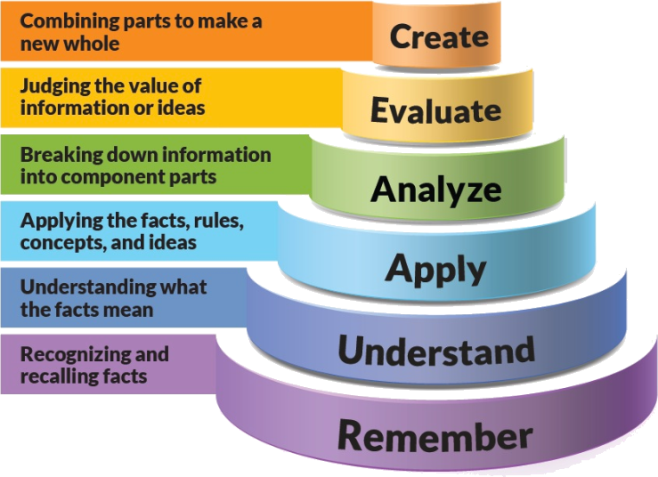 Figure 1: Blooms Taxonomy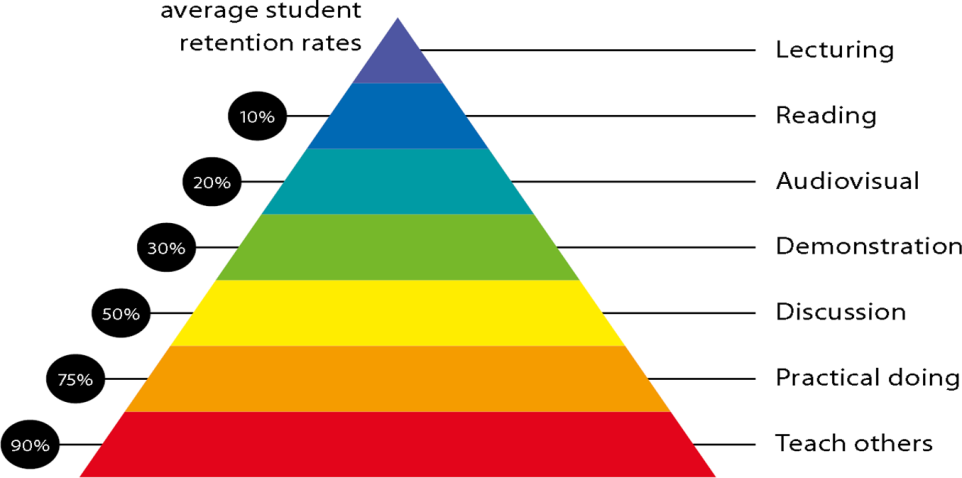 Figure 2: Knowledge retentionGraduate Qualities and Capabilities covered (Qualities graduates harness crediting this Course)Practical work:Understand Derivatives followed by Indian Stock Market by assignment/visit.Lecture/tutorial times:Attendance RequirementsThe University norms states that it is the responsibility of students to attend all lectures, tutorials, seminars and practical work as stipulated in the Course outline. Minimum attendance requirement as per university norms is compulsory for being eligible for mid and end semester examinations.Details of referencing system to be used in written workAssignment Case StudyText books	ASSESSMENT GUIDELINESYour final course mark will be calculated from the following:SUPPLEMENTARY ASSESSMENTStudents who receive an overall mark less than 40% in Internal or end semester will be considered for supplementary assessment in the respective components (i.e Internal or end semester) of semester concerned. Students must make themselves available during the supplementary examination period to take up the respective components (mid semester or end semester) and need to obtain the required minimum 40% marks to clear the concerned components.Practical Work Report/Laboratory Report:A report on the practical work is due the subsequent week after completion of the class by each group.Late WorkLate assignments will not be accepted without supporting documentation.  Late submission of the reports will result in a deduction of -% of the maximum mark per calendar dayFormatAll assignments must be presented in a neat, legible format with all information sources correctly referenced.  Assignment material handed in throughout the session that is not neat and legible will not be marked and will be returned to the student.Retention of Written WorkWritten assessment work will be retained by the Course coordinator/lecturer for two weeks after marking to be collected by the students. University and Faculty PoliciesStudents should make themselves aware of the University and/or Faculty Policies regarding plagiarism, special consideration, supplementary examinations and other educational issues and student matters. Plagiarism - Plagiarism is not acceptable and may result in the imposition of severe penalties.   Plagiarism is the use of another person’s work, or idea, as if it is his or her own - if you have any doubts at all on what constitutes plagiarism, please consult your Course coordinator or lecturer. Plagiarism will be penalized severely. Do not copy the work of other students. Do not share your work with other students (except where required for a group activity or assessment).Courseschedule(subject to change)PO1PO2PO3PO4PO5PO6CO 1312133CO 2312332CO 333232    3CO 4112121CO 5321321CO6321311General Graduate QualitiesSpecific Department of ManagementGraduate CapabilitiesInformedDisciplinary Knowledge1 Professional knowledge, grounding & awarenessIndependent learnersSolution to the problem’s adjustments2 Information literacy, gathering & processingProblem solversThinking • critical • creative • practical4 Problem solving skillsEffective communicatorsDevelop the ability to reflect on issues on hand.  Through active participation enhance the skills to communicate verbally and in writing and develop practices expected of today’s professionals.5 Written communicationEffective communicatorsDevelop the ability to reflect on issues on hand.  Through active participation enhance the skills to communicate verbally and in writing and develop practices expected of today’s professionals.6 Oral communicationEffective communicatorsDevelop the ability to reflect on issues on hand.  Through active participation enhance the skills to communicate verbally and in writing and develop practices expected of today’s professionals.7 TeamworkResponsibleLearning • capacity for life-long learning • flexibility • adaptability10 Sustainability, societal & environmental impactKhan and Jain. Basic Financial Management, McGraw Hill EducationPrasanna Chandra, Fundamentals of Financial Management. McGraw Hill EducationPandey, I.M. Financial Management. Vikas Publications..Reference Books:Singh, Surender and Kaur, Rajeev. Fundamentals of Financial Management. Mayur Paperback, New Delhi.Levy H. and M. Sarnat . Principles of Financial Management. Pearson EducationJames C. Van Horne and Sanjay Dhamija, Financial Management and Policy, Pearson EducationBrigham and Houston, Fundamentals of Financial Management, Cengage LearningSingh, J.K. Financial Management- text and Problems. Dhanpat Rai and Company, Delhi.Rustagi, R.P. Fundamentals of Financial Management. Taxmann Publication Pvt. Ltd.Bhabatosh  Banerjee, Fundamentals of Financial Management, PHI LearningWeek # Topic & contents CO AddressedWeek 1Introduction	Nature, scope and objective of Financial Management, Time value of money, CO1Weeks2. Meaning, Scope, Objectives and Importance of Financial Management - Finance Functions (Traditional Vs. Modern Approach) - Profit Maximization.CO1Week 3Investment DecisionsThe Capital Budgeting Process, Cash flow Estimation, Payback Period Method, Accounting Rate of Return, CO2Week 4Discounting Cash flow MethodCO2Week 5Sums on Payback Period Method and Accounting Rate of ReturnCO3Week 6Meaning, Significance, Objectives and Importance of Capital Budgeting - Capital budgeting Process - Basic Principles of Capital Expenditure ProposalsCO4Week 7Meaning and Significance of Capital Structures - Capital structure and financial structureCO4Week8Patterns of Capital Structure - Ideal Capital Structure, Features of Ideal Capital StructureCo5Week 9Patterns of Capital Structure - Ideal Capital Structure, Features of Ideal Capital StructureCO5Week 10Merits and Demerits of different types of Capital Structure.Sums on Operating and Financial LeverageCO5Week 11Mid Sem ExamsCO5,6Week 12Sums on Operating and Financial Leverage, Ideal Capital StructureWeek 13Sources of Finance - Equity Shares - Preference Shares –Debentures –Term Loans- Retained earning,CO5,6Week 14Bridge finance - Government policy on security financing and Term Loan - Operating and Financial Leverage.CO5,6Week 15RevisionCO5,6